SZKOLNY ETAP KONKURSU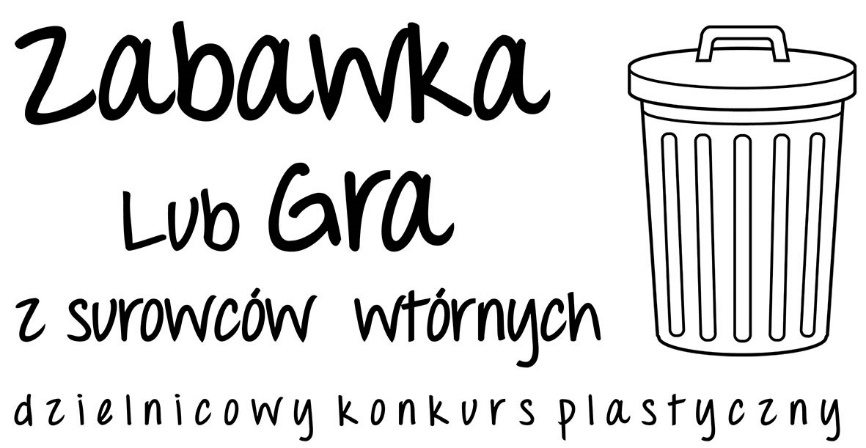 Organizatorem konkursu jest Szkoła Podstawowa Nr 314 im. Przyjaciół Ziemi Konkurs przeprowadzany jest w ramach ogólnomiejskiego programu:                                                                                 „ Wspierania edukacji ekologicznej w placówkach oświatowych” m. st. Warszawy, prowadzonego przez Biuro Ochrony Środowiska m. st.  Warszawy.Konkurs adresowany jest do uczniów w trzech kategoriach wiekowych: klasy I, II i III.Zadanie konkursowe polega na stworzeniu przez dziecko, z pomocą rodziców, przestrzennej pracy: zabawki lub gry, która w całości zbudowana będzie z odpadów takich jak: papier, wełna, karton, plastik, drewno, sznurek, folia, tekstylia, nakrętki, itp.Praca powinna być stabilna. Nie może się przewracać i żaden element nie może odpadać.Praca nie powinna przekraczać 50 cm x 50cm x 50cm.Elementy użyte do powstania pracy muszą być czyste.Oceniane będzie: Zgodność z tematem, pomysłowość, wrażenie wizualne.Praca od spodu powinna zawierać: imię i nazwisko ucznia ( drukowanymi literami), klasę, Imię i nazwisko opiekuna pracy.Prace należy składać do 19.III. 2015 u pani Grażyny Duha ( II piętro) lub u pani Agnieszki Pojedyńskiej- nauczyciel świetlicy ( sala 012 podziemia).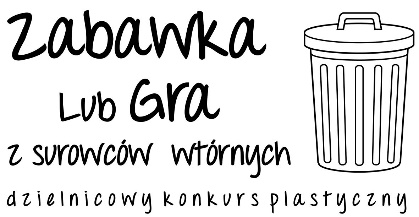 Celem konkursu jest:Promowanie zachowań przyjaznych środowisku naturalnemuUświadomienie wpływu każdego człowieka na jakość środowiskaRozwijanie aktywności twórczejUwrażliwienie dzieci na problem wtórnego wykorzystywania odpadówUświetnienie obchodów Międzynarodowego Dnia Ziemi ( 22kwietnia)Zwycięscy konkursu zostaną wyłonieni 20.III. Osoby, które zajmą I miejsca automatycznie przejdą do kolejnego, dzielnicowego etapu konkursu. Laureaci otrzymają dyplomy i nagrody rzeczowe. Organizatorzy zastrzegają sobie prawo do wykorzystania wizerunku prac konkursowych w dalszych działaniach edukacyjno-informacyjnych. Organizator zastrzega sobie prawo do zmiany czasu trwania konkursu, warunków udziału, a nawet jego odwołania w przypadku zdarzeń losowych.Uczestnictwo w konkursie jest rozumiane jako wyrażenie zgody przez autorów prac na bezpłatne opublikowanie ich w sieci internetowej, płytach CD czy katalogach wystawowych, celem spopularyzowania konkursu i przedsięwzięcia.Dane osobowe uczestników konkursu będą przetwarzane w celach przeprowadzenia konkursu, wyłonienia zwycięscy, przyznania, wydania i odbioru nagrody.Dane osobowe uczestników konkursu będą wykorzystane zgodnie z warunkami określonymi w ustawie z dnia 29 sierpnia 1997r. o ochronie danych osobowych ( tekst jednolity: Dz.U. z 2002 r., nr 101 poz.926. )Uczestnik ma prawo wglądu do swoich danych osobowych oraz ich poprawiania. Podanie danych osobowych jest dobrowolne, ale ich niepodanie uniemożliwia udział w konkursie.opiekunowie konkursu:Grażyna Duha, Agnieszka Pojedyńska.Powodzenia!